BSC 181 Exam FourPlease read all questions carefully.  There is one best answer for each question.This highly branched neuroglial cell has a star-shaped appearance.  It is associated with capillaries and helps with neuron nutrition.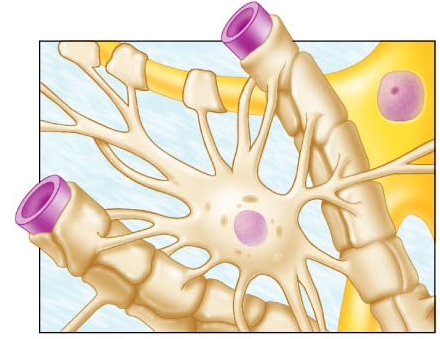 OligodendrocyteSchwann cellMicroglial cellEpendymal cellAstrocyteNeurons are described as “amitotic.”  What does this meanThey are filled with fluidThey lack a nucleusThey do not undergo cellular divisionThey absorb toxinsThey are unable to repair minor damageWhich neuroglial cells are associated with cerebrospinal fluid production?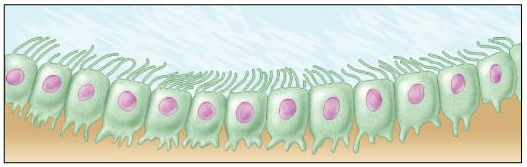 Schwann cellOligodendrocyteAstrocyteEpendymal cellMicroglial cellAn axon bundle that runs through the central nervous system is referred to as a ___ while an axon bundle that runs in the peripheral nervous system is a ____. Primary fiber;  secondary fiberFiber; processAxon;  dendriteTract; nerveAfferent; efferentRegarding dendrites, indicate the answer that is a false statementDendrites are often short and diffuseMost dendrites are highly branchedAll nerves have at least one extension that functions as a dendriteDendrites are the input region of the neuronDendrites convey action potentials towards the cell body What is the function of the choroid plexus?Oxygenates blood within the brain tissueIt acts as a chemoreceptor sensitive to H+ Filters/makes the cerebrospinal fluidRegulates the blood flow through the ventriclesProvides nutrients for glial cellsIn the PNS, the ______ produces the myelination surrounding an axon while in the CNS, the _____ produces it. Oligodendrocyte;  Schwann cellSchwann cell;  Nissl bodyNissl body;  MicrogliaSchwann cell;  Ependymal cellSchwann cell;  OligodendrocyteIdentify the structure indicated by “Q”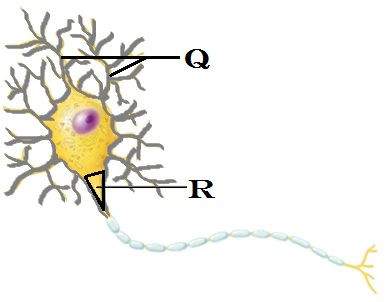 Nissl bodySoma DendriteAxonAxonal hillockIdentify the structure indicated by “R”PodocyteNissl bodySoma DendriteAxonal hillockThe above image represents A nerve commonly found in the olfactory tissuesA nerve commonly found in the earThe most common nerve type in the CNSThe most common nerve type in the PNSA nerve commonly found in the retinaWith a resting membrane,There are more positive ions inside the membrane than outside the membraneThe voltage gates are triggered to move the anionsThere are more positive ions outside the membrane than inside the membraneThe overall charge across the membrane is negativeThe overall charge across the membrane is positive1 and 23 and 4 3 and 21, 2, and 42, 3, and 5 Where would one find the tentorium cerebelli?Separating cerebrum and cerebellumAttached to the posterior median sulcusAlong the central canal of the spinal cordSeparating right and left cerebral hemispheresTightly adhered to the brainstemAt -55 mV threshold becomes self-generating.  Which event occurs as the threshold is met?Voltage gates open and K+ rushes into the membraneVoltage gates open and K+ rushes out of the membraneVoltage gates open and Na+ rushes into the membraneVoltage gates open and Cl- rushes into the membraneVoltage gates open and Na+  rushes out of the membraneDuring repolarization,Voltage gates open and Na+  rushes out of the membraneVoltage gates open and K+ rushes into the membraneVoltage gates open and Cl- rushes into the membraneVoltage gates open and Na+ rushes into the membraneVoltage gates open and K+ rushes out of the membraneAt which stage does the membrane potential become positive?RepolarizationThe membrane potential never becomes positiveHyperpolarizationRestingDepolarization/Action Potential Which neuroglial cells are described as small and phagocytic?AstrocytesMicrogliaOligodendrocytesEpendymal cellsNeuronWhich axon would have the greatest rate of conduction?All axons will conduct their impulses at the same rate. A large diameter, myelinated axonA small diameter, myelinated axonA small diameter, unmyelinated axonA large diameter, unmyelinated axonWhich of the following means are used to inactivate neurotranmitters once they’ve bound to the dendritic receptors?Acids are released to change the conformation of protein-based neurotransmittersEnzymes are released to break down neurotransmittersThe axon terminal blocks the neurotransmitters from being reabsorbedThe neurotransmitters can be reabsorbed by oligodendrocytesOnly inhibitory neurotranmitters need to be degraded, and they break away naturally.The function of a divergent neuronal pool is to Suppress the signalConvert the signalSimplifiy the signalModify the signalAmplify the signalWhich structure is found in the telencephalon?MidbrainPonsCerebrumThalamusMedulla oblongataWhere are the pyramidal cells found?  (The pyramidal cells are the cell bodies for the motor neurons in the corticospinal tract)Precentral sulcusPostcentral sulcusPrecentral gyrusPostcentral gyrusPrefrontal cortex Which of the neurotransmitters listed below shares a similar function to the endorphins and enkephalins?Substance PGABADopamineNitric oxideAcetylcholine  The diencephalonIs composed of the pituitary gland and the parietal lobeIs the transition site between pons and medulla oblongata Is composed of the pineal gland and the endothalamusIs composed of thalamus, hypothalamus, and epithalamusIs composed of the fourth ventricle and the cerebellumThis auditory association area permits the perception of sound and can store sound memoriesOcciptial association areaBroca’s areaWernicke’s areaLimbic regionPrefrontal cortexThis area is present usually in the left hemisphere and helps to control the muscles of speech.  Occiptial association areaLimbic regionBroca’s areaPrefrontal cortexWernicke’s area Which option best describes the function of the cerebellum?Provides physical support for the occipital lobeModifies and relays incoming visceral impulses. Integration of sensory input and coordination of motor inputGenerates delta waves during sleep Origination of all conscious motor control Identify “Q”  This structure allows CSF movement.Cerebral Aqueduct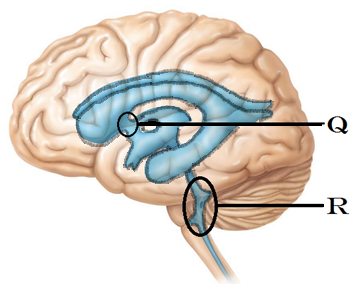 Lateral aperture Lateral VentricleInterventricular foraminaHomunculus Identify “R”Central CanalCanal of SchlemmCerebral AqueductThird VentricalFourth VentricalIn which region is the auditory cortex located?Temporal regionParietal regionFrontal regionInsular regionOccipital region In which time frame will a stimulated neuron be unable to respondDuring its resting stateDuring the absolute refractory periodDuring the relative refractory periodDuring the hyperpolarized periodDuring the initial depolarizing periodWhich fibers will pass through the thalamusOlfactorySomatic motor fibersAutonomic motor fibersAll motor fibersAll spinal ascending fibersThis midbrain structure connects the third ventricle to the fourth ventricleInterventricular foramenLateral foraminaCentral canalCerebral aqueductVentricular bridgeIn the medulla oblongata, what are the two longitudinal ridges that are formed by the corticospinal tracts?Longitudinal fissurePyramidsGyriSulcusTranverse fissureIdentify “X”  This structure allows communication between hemispheresCorpus callosum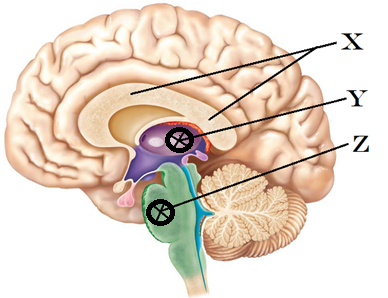 Pituitary glandOptic ChiasmaOlfactory bulbPons Identify “Y”Mammillary bodyPonsPyramidal tractPineal glandThalamusIdentify “Z”PonsThird ventricleFourth ventricleMidbrainMedulla oblongata A dendrite receives, in rapid succession, several excitatory sub-threshold stimulations that add up and trigger an action potential.  What is the process called?Temporal summationSpatial summationBilateral summationRepetitive summationRecurrent summationThe Corpus Collosum connects right and left hemispheres.  What type of white fibers is expected to be seen?Radiation fibersCommisural fibersStriation fibersProjection fibersAssociation fibersThe falx cerebri is made up of _____ and is located _Dura mater:  within the transverse fissurePia mater:  along the cerebellumPia mater;  within the longitudinal fissureDura mater;  within the longitudinal fissureArachnoid mater:  along the vermis of the cerebellum A fiber in the white matter of the brain that originates in the right primary visual cortex and then runs to the right visual association area would fall into which category? Radiation fibersCommisural fibersStriation fibersProjection fibersAssociation fibers This region of the brain is associated with intellect, recall, and personality.  It is also linked to the limbic system.  Which region is it?   Temporal regionInsula of ReilLemnitic nuclei Postcentral cortexPrefrontal cortex Which division is created by the lateral sulcus on the surface of the brain?Separates precentral from postcentral regionsSeparates occipital lobe from cerebellumSeparates motor cortex from sensory cortexSeparates parietal lobe and temporal lobeSeparates white matter from gray matter  Which of the following is true with regards to a graded potentialGraded potentials occur only in the axonsGraded potentials are almost always inhibitoryGraded potentials are able to travel long distances without degradingGraded potentials degrade quicklyGraded potentials can cross the synapse 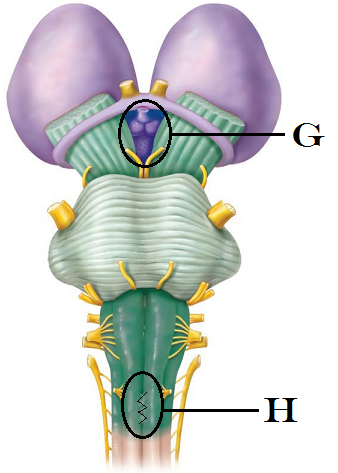  Identify “G”Lateral Geniculate nucleus of the ThalamusMammillary Bodies of the HypothalamusPineal gland of the EpithalamusOlfactory lobeCerebellar peduncle Identify “H”Decussation of the PyramidsPonsEpithalamusCerebral peduncleArbor Vitae  Where are the satellite cells found?At the axon terminusSurrounding the soma of a neuronIn the white matter of the spinal cordIn the white matter of the brainWithin the ventricles of the brain This type of neuron is commonly found as a sensory neuron.  Based on its structure, how would it be classified?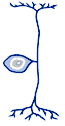 EfferentMultipolarBipolarUnipolarNorthpolar In which region of the brain is the general (common) interpretation area located?ParietalTemporalOccipitalAll of the above In which area of the brain is the blood-brain barrier lacking or incomplete in order to allow the chemical composition of the blood to be evaluated?Pineal glandHypothalamusPonsCerebellumPrefrontal cortex Which meningeal tissue is composed of two layers that occasionally separate to create spaces called sinuses?Pia materArachnoid materDura materDoesn’t materTurn in OpscanTurn in Exam packetIf you have a question/comment, put your name on your exam and place it in a separate pile at the front.Grades should be posted by late tonight. 